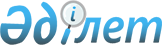 О признании утратившим силу постановление акимата Ордабасынского района от 15 апреля 2015 года № 182 "Об утверждении Методики ежегодной оценки деятельности административных государственных служащих аппарата акима Ордабасынcкого района и административных государственных служащих исполнительных органов, финансируемых из районного бюджета и аппаратов акима сельских округов корпуса "Б""Постановление акимата Ордабасынского района Южно-Казахстанской области от 25 января 2016 года № 24      В соответствии с пунктом 8 статьи 37 Закона Республики Казахстан "О местном государственном управлении и самоуправлении в Республике Казахстан" и статьей 21-1 Закона Республики Казахстан от 24 марта 1998 года "О нормативных правовых актах", акимат района ПОСТАНОВЛЯЕТ:

      1. Признать утратившим силу постановление акимата района от 15 апреля 2015 года № 182 "Об утверждении Методики ежегодной оценки деятельности административных государственных служащих аппарата акима Ордабасынcкого района и административных государственных служащих исполнительных органов, финансируемых из районного бюджета и аппаратов акима сельских округов корпуса "Б"" (зарегистрировано В Реестре государственной регистрации нормативных правовых актов за № 3164, опубликовано 9 мая 2015 года в районной газете "Ордабасы оттары").

      2. Контроль за исполнением настоящего постановления возложить на руководителя аппарата акима района А.Оралбаеву.


					© 2012. РГП на ПХВ «Институт законодательства и правовой информации Республики Казахстан» Министерства юстиции Республики Казахстан
				
      Аким района

С.Сапарбаев
